ГЕОГРАФИЯ. 8 КЛАСС.Тема 12. Южная Америка.Урок № 60. «Политическая карта и население Южной Америки».ЦЕЛЬ: сформировать у учащихся теоретические знания об особенностях политической карты и населения Южной Америки.ЗАДАЧИ: формирование теоретических знаний об особенностях политической карты и демографических процессов Южной Америки;развитие самостоятельного, поискового и исследовательского мышления учащихся;воспитание культуры индивидуальной и коллективной учебной деятельности посредствам ответственного отношения к процессу обучения.УЧЕБНО-МЕТОДИЧЕСКОЕ ОБЕСПЕЧЕНИЕ:учебное пособие для 8 класса «География. Страны и народы»;рабочая тетрадь «География. Страны и народы. 8 класс» (авторы Колмакова Е. Г. И др., 2018 год издания);атлас «География. Страны и народы. 8 класс» (2019 год издания);политическая карта Южной Америки;дидактический материал (матрица «Политическая карта и население Южной Америки», включающая кластеры «Квест-граф “Политическая карта Южной Америки” (расположен по ссылке https://drive.google.com/open?id=1DJjEc8oYRreVM1cSmMaLeUIyVNYCvTwH) и “Логико-смысловая модель “Население Южной Америки”. (https://drive.google.com/open?id=1BOtCaQDIDpV0QgM8ha4xHpIA758wucGl). проектор (телевизор);компьютер.ТИП УРОКА: урок изучения нового материала.МЕТОДЫ И ПРИЁМЫ ОБУЧЕНИЯ: работа с текстом и картографическим материалом, интерактивная беседа, самостоятельная работа учащихся, использование наглядных пособий.Изучение демографических процессов требует от учителя применения таких форм и приёмов обучения, которые содействовали бы формированию у учащихся географического образа абстрактного понятия, а также развитию у них же способности аналитического мышления. При подготовке к занятию содержание темы урока было генерализовано в матрицу, разделённую на отдельные смысловые блоки (кластеры): “Квест-граф “Политическая карта Южной Америки”, “Логико-смысловая модель “Население Южной Америки”. В качестве вводного понятия выступают термины “политическая карта мира”, «естественный прирост», «плотность населения», «урбанизация», «агломерация», «раса», на базе которого  формируются знания  по теме урока.ХОД УРОКА: Приветствие, мобилизация и проверка готовности участников заниятия к  работе.Учитель предлагает учащимся выполнить задание №1 (рабочая тетрадь, с. 119), где необходимо найти в тексте ошибки и исправить их.Выполняя предложенное задание учащиеся могут оперировать полученными знаниями тем “Политическая карта мира”, “Население мира”, которые являются исходными при изучении данной темы.Учитель раздаёт каждому учащимуся матрицу «Политическая карта и население Южной Америки» (Приложение 1), которая представляет собой совокупность смысловых блоков (кластеров) изучаемой темы. При выполнении кластера “Квест-граф “Политическая карта Южной Америки” необходимо поочередно пройти следующие этапы квеста:решить граф “Политическая карта Южной Америки”. Граф — математическая модель, используемая для описания соседства стран, и средство для тренировки географической (пространственной) памяти. Линии на графе — наличие общих сухопутных границ между странами. Решить граф означает определить названия государств, представленных на данной модели. На графе есть подсказка – начальная буква каждой из стран; определить по флаг-картам и карте атласа (с.90), а затем вписать в ячейки под ними название государства и его столицы;используя текст учебника выяснить типологию государств материка по форме правления и государственному устройству;проанализировав карты атласа (с. 91) сгруппировать страны материка по государственным языкам.	При работе с кластером “Логико-смысловая модель “Население Южной Америки” учащиеся класса делятся на 4 группы (по количеству ветвей ЛСМ) и самостоятельно изучают текст учебного пособия и “защищают” свое направление перед аппонентами из других групп.	Итогом изучения нового материала является учащимися заполненная матрица, которую можно использовать в качестве опорного конспекта при подготовке домашнего задания.В процессе урока происходит активная смена фокуса зрения “доска – тетрадь – учебное пособие – настенная карта”, что является разминкой для глаз и снижает  монотонность работы, а также выход учащихся к настенной карте (физкультминутка).Учитель предлагает выполнить разноуровневые задания (№2, 3), которые размещены на с.119 рабочей тетради.§50, вопрос рубрики «Обсудим».Оценка значимости полученной информации учащимися с помощью приема «Хештегирование деятельности». (Хештеги используются чтобы выразить контекст вокруг ключевого понятия). Пример: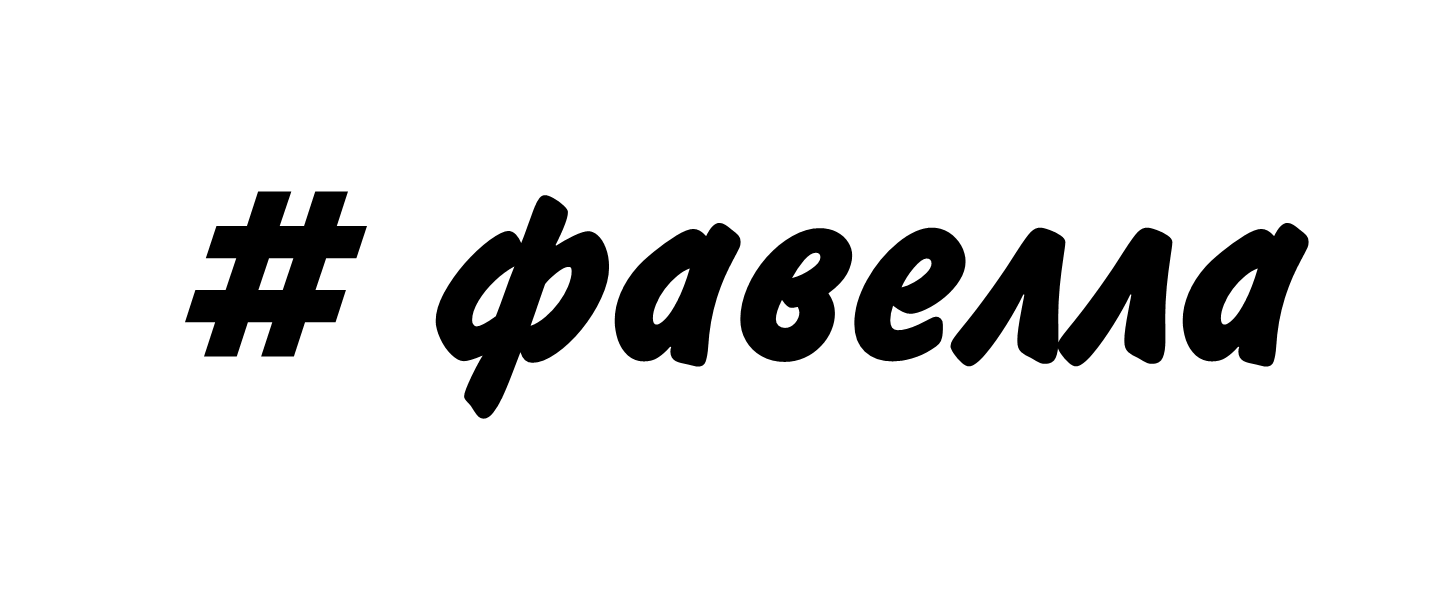 Требования программы по теме урокаТребования программы по теме урокаВиды деятельностинахождение на карте крупнейших государств и их столиц; анализ различных источников географической информации (материалов учебного пособия и карт атласа);Учащимся необходимо знатьдемографические особенности Южной АмерикиУчащимся необходимо уметьпоказывать на карте государства и их столицы; описывать демографические процессы